Data wpływu: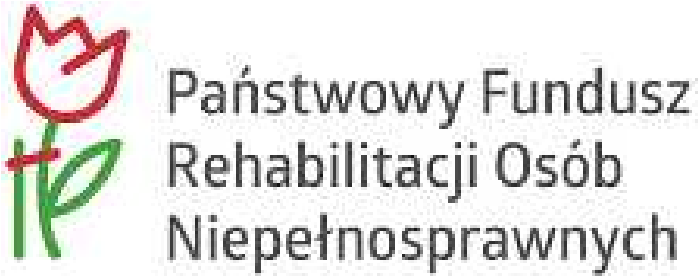 Nr sprawy:WNIOSEK  o dofinansowanie ze środków Państwowego Funduszu Rehabilitacji Osób Niepełnosprawnych zaopatrzenia w sprzęt rehabilitacyjnyCzęść A – DANE WNIOSKODAWCY  Taki sam jak adres siedzibyCzęść B – INFORMACJE DODATKOWEIV. KORZYSTANIE ZE ŚRODKÓW PFRONCzy Wnioskodawca korzystał ze środków PFRON?NieTakCzęść B – PRZEDMIOT WNIOSKUI. PRZEDMIOT WNIOSKUPrzedmiot wniosku:Ogólna wartość nakładów dotychczas poniesionych przez wnioskodawcę na realizację zadania do końca miesiąca poprzedzającego miesiąc, w którym składany jest wniosek:Część C – INFORMACJE UZUPEŁNIAJĄCEOŚWIADCZENIEOświadczam, że zatrudniam fachową kadrę do obsługi zadania.Oświadczam, że posiadam odpowiednie warunki lokalowe i techniczne do realizacji zadania.I. DANE WNIOSKODAWCYNazwa polaDo uzupełnieniaPełna nazwa Wnioskodawcy:Nr telefonu:Adres e-mail:Strona internetowa:II. ADRES SIEDZIBYNazwa polaDo uzupełnieniaWojewództwo:Powiat:Gmina:Miejscowość:Ulica:Nr domu:Nr lokalu:Kod pocztowy:Poczta:III. ADRES DO KORESPONDENCJIIII. ADRES DO KORESPONDENCJIIII. ADRES DO KORESPONDENCJIIII. ADRES DO KORESPONDENCJINazwa polaDo uzupełnieniaDo uzupełnieniaDo uzupełnieniaWojewództwo:Powiat:Gmina:Miejscowość:Ulica:Nr domu:Nr lokalu:Kod pocztowy:Poczta:OSOBY UPRAWNIONE DO REPREZENTOWANIA WNIOSKODAWCYOSOBY UPRAWNIONE DO REPREZENTOWANIA WNIOSKODAWCYOSOBY UPRAWNIONE DO REPREZENTOWANIA WNIOSKODAWCYOSOBY UPRAWNIONE DO REPREZENTOWANIA WNIOSKODAWCYNazwiska i imiona osób, wraz z podaniem funkcji jaką pełnią w organizacji, które zgodnie z postanowieniami statutu lub innego aktu wewnętrznego są upoważnione do zaciągania zobowiązań finansowych w imieniu Wnioskodawcy.Nazwiska i imiona osób, wraz z podaniem funkcji jaką pełnią w organizacji, które zgodnie z postanowieniami statutu lub innego aktu wewnętrznego są upoważnione do zaciągania zobowiązań finansowych w imieniu Wnioskodawcy.Nazwiska i imiona osób, wraz z podaniem funkcji jaką pełnią w organizacji, które zgodnie z postanowieniami statutu lub innego aktu wewnętrznego są upoważnione do zaciągania zobowiązań finansowych w imieniu Wnioskodawcy.Nazwiska i imiona osób, wraz z podaniem funkcji jaką pełnią w organizacji, które zgodnie z postanowieniami statutu lub innego aktu wewnętrznego są upoważnione do zaciągania zobowiązań finansowych w imieniu Wnioskodawcy.Imię i nazwiskoImię i nazwiskoPESELFunkcjaI. INFORMACJE DODATKOWENazwa polaDo uzupełnieniaStatus prawny:Nr rejestru sądowego (KRS):Data wpisu do rejestru sądowego:Organ założycielski:REGON:NIP:Podstawa działania:Sektor finansów:publicznychniepublicznychNazwa banku:Nr rachunku bankowego:II. INFORMACJE O DZIAŁALNOŚCI  WNIOSKODAWCYII. INFORMACJE O DZIAŁALNOŚCI  WNIOSKODAWCYII. INFORMACJE O DZIAŁALNOŚCI  WNIOSKODAWCYNazwa polaDo uzupełnieniaDo uzupełnieniaCzy wnioskodawca prowadzi działalność na rzecz osób niepełnosprawnych lub działalność związaną z rehabilitacją osób niepełnosprawnych? Nie   	 Tak Nie   	 TakCzy Wnioskodawca jest płatnikiem VAT: Nie  	 Tak Nie  	 TakPodstawa prawna zwolnienia z podatku VAT:Wnioskodawca jest podatnikiem podatku VAT, lecz nie jest uprawniony do obniżenia kwoty podatku należnego o podatek naliczony: Nie dotyczy   Nie   	 Tak Nie dotyczy   Nie   	 TakPodstawa prawna:Czy wnioskodawca otrzymał pomoc de minimis w okresie obejmującym bieżący rok kalendarzowy oraz dwa poprzedzające go lata kalendarzowe?: Nie 	  Tak Nie 	  TakCzy wnioskodawca otrzymał pomoc inną niż de minimis (w odniesieniu do tych samych kosztów kwalifikujących się do objęcia pomocą oraz na dany projekt inwestycyjny, z którym jest związana pomoc de minimis)?: Nie 	    Tak Nie 	    Tak Nie 	    TakCzy wnioskodawca posiada status zakładu pracy chronionej?: Nie   	 Tak Nie   	 Tak Nie   	 TakCzy wnioskodawca jest podmiotem prowadzącym działalność gospodarczą?: Nie   	 Tak Nie   	 Tak Nie   	 TakIII. INFORMACJE O PROWADZONEJ DZIAŁALNOŚCI NA RZECZ OSÓB NIEPEŁNOSPRAWNYCHIII. INFORMACJE O PROWADZONEJ DZIAŁALNOŚCI NA RZECZ OSÓB NIEPEŁNOSPRAWNYCHIII. INFORMACJE O PROWADZONEJ DZIAŁALNOŚCI NA RZECZ OSÓB NIEPEŁNOSPRAWNYCHNazwa polaDo uzupełnieniaDo uzupełnieniaOd kiedy Wnioskodawca prowadzi działalność na rzecz osób niepełnosprawnych?Liczba zatrudnionej kadry specjalistycznej związanej z działalnością na rzecz osób niepełnosprawnych:Kwalifikacje zatrudnionej kadry specjalistycznej związanej z działalnością na rzecz osób niepełnosprawnych:V. CELE WYKORZYSTANIA OTRZYMANYCH ŚRODKÓW PFRONV. CELE WYKORZYSTANIA OTRZYMANYCH ŚRODKÓW PFRONV. CELE WYKORZYSTANIA OTRZYMANYCH ŚRODKÓW PFRONV. CELE WYKORZYSTANIA OTRZYMANYCH ŚRODKÓW PFRONV. CELE WYKORZYSTANIA OTRZYMANYCH ŚRODKÓW PFRONV. CELE WYKORZYSTANIA OTRZYMANYCH ŚRODKÓW PFRONCel dofinansowaniaNr umowyData zawarcia Kwota dofinansowaniaStan rozliczeniaKwota rozliczonaII. SZCZEGÓŁOWY PRELIMINARZ SPRZĘTU II. SZCZEGÓŁOWY PRELIMINARZ SPRZĘTU II. SZCZEGÓŁOWY PRELIMINARZ SPRZĘTU II. SZCZEGÓŁOWY PRELIMINARZ SPRZĘTU II. SZCZEGÓŁOWY PRELIMINARZ SPRZĘTU II. SZCZEGÓŁOWY PRELIMINARZ SPRZĘTU II. SZCZEGÓŁOWY PRELIMINARZ SPRZĘTU Lp.NazwaNazwaNazwaIlość sztukCena jednostkowaWartość ogółemDo weryfikacji (wypełnia PCPR)III. MIEJSCE REALIZACJIIII. MIEJSCE REALIZACJIIII. MIEJSCE REALIZACJIIII. MIEJSCE REALIZACJIIII. MIEJSCE REALIZACJIIII. MIEJSCE REALIZACJINazwa polaNazwa polaDo uzupełnieniaDo uzupełnieniaDo uzupełnieniaDo uzupełnieniaDo uzupełnieniaDo uzupełnieniaOkreślenie planowanych lokalizacji, w których będzie znajdował się sprzęt będący przedmiotem wniosku:Określenie planowanych lokalizacji, w których będzie znajdował się sprzęt będący przedmiotem wniosku:IV. OPIS PRZEDSIĘWZIĘCIAIV. OPIS PRZEDSIĘWZIĘCIAIV. OPIS PRZEDSIĘWZIĘCIAIV. OPIS PRZEDSIĘWZIĘCIAIV. OPIS PRZEDSIĘWZIĘCIANazwa polaNazwa polaNazwa polaDo uzupełnieniaDo uzupełnieniaDo uzupełnieniaDo uzupełnieniaDo uzupełnieniaTermin od:Termin od:Termin od:Termin do:Termin do:Termin do:Cel dofinansowania:Cel dofinansowania:Cel dofinansowania:Liczba uczestników ogółem:Liczba uczestników ogółem:Liczba uczestników ogółem:- w tym osoby niepełnosprawne do 18 lat:- w tym osoby niepełnosprawne do 18 lat:- w tym osoby niepełnosprawne do 18 lat:- w tym osoby niepełnosprawne powyżej 18 lat:- w tym osoby niepełnosprawne powyżej 18 lat:- w tym osoby niepełnosprawne powyżej 18 lat:Przewidywane efekty:Przewidywane efekty:Przewidywane efekty:KOSZTY PRZEDSIĘWZIĘCIAKOSZTY PRZEDSIĘWZIĘCIANazwa polaDo uzupełnieniaPrzewidywany łączny koszt realizacji zadania:Wnioskowana kwota dofinansowania ze środków PFRON:Własne środki przeznaczone na realizację zadania:Inne publiczne źródła finansowania ogółem - z wyłączeniem środków pochodzących z PFRON:Inne niepubliczne źródła finansowania ogółem - z wyłączeniem środków pochodzących z PFRON:MiejscowośćMiejscowośćDataPodpisy osób uprawnionych do reprezentowania WnioskodawcyZAŁĄCZNIKI DO WNIOSKUZAŁĄCZNIKI DO WNIOSKUZAŁĄCZNIKI DO WNIOSKULp.PlikPlikPlikUZUPEŁNIONE ZAŁĄCZNIKI DO WNIOSKULp.PlikLISTA ZAŁĄCZNIKÓW WPROWADZONA W NABORZEListaPODPISANY WNIOSEKPlikZałączniki (dokumenty) wymagane do wniosku:1. Aktualny wypis z Krajowego Rejestru Sądowego (ważny 3 miesiące)2. Statut3. Oświadczenie o prowadzeniu działalności na rzecz osób niepełnosprawnych przez okres, co najmniej 2 lat przed złożeniem wniosku4. Udokumentowanie posiadania środków własnych lub pozyskanych z innych źródeł na sfinansowanie części zadania nieobjętej dofinansowaniem z PFRON5. Oświadczenie, że Wnioskodawca nie posiada wymagalnych zobowiązań wobec PFRON, zaległości w obowiązkowych wpłatach na PFRON, wymagalnych zobowiązań wobec ZUS, US oraz wobec organów i instytucji wykonujących zadania z zakresu administracji publicznej, a także, że w ciągu 3 lat przed złożeniem wniosku nie był stroną umowy o dofinansowanie ze środków PFRON rozwiązanej z przyczyn leżących po jego stronie6. W przypadku, gdy Wnioskodawca jest: - podmiotem prowadzącym działalność gospodarczą w rozumieniu ustawy o swobodzie działalności gospodarczej dołączyć należy:* zaświadczenie o pomocy de minimis otrzymanej w okresie obejmującym bieżący rok kalendarzowy oraz dwa poprzedzające go lata kalendarzowe albo oświadczenie o nieskorzystaniu z pomocy de minimis w tym okresie,* informacje o każdej pomocy innej niż de minimis, jaką otrzymał w odniesieniu do tych samych kosztów kwalifikujących się do objęcia pomocą oraz na dany projekt inwestycyjny, z którym jest związana de minimis- pracodawcą prowadzącym zakład pracy chronionej do wniosku dołącza się:* potwierdzoną kopię decyzji w sprawie przyznania statusu zakładu pracy chronione* informację o wysokości oraz sposobie wykorzystania środków zakładowego funduszu rehabilitacji osób niepełnosprawnych za okres 3 miesięcy przed dniem złożenia wnioskuWszystkie z załączonych dokumentów należy złożyć w formie kserokopii potwierdzonych za zgodność z oryginałem przez osoby uprawnione do reprezentacji Wnioskodawcy